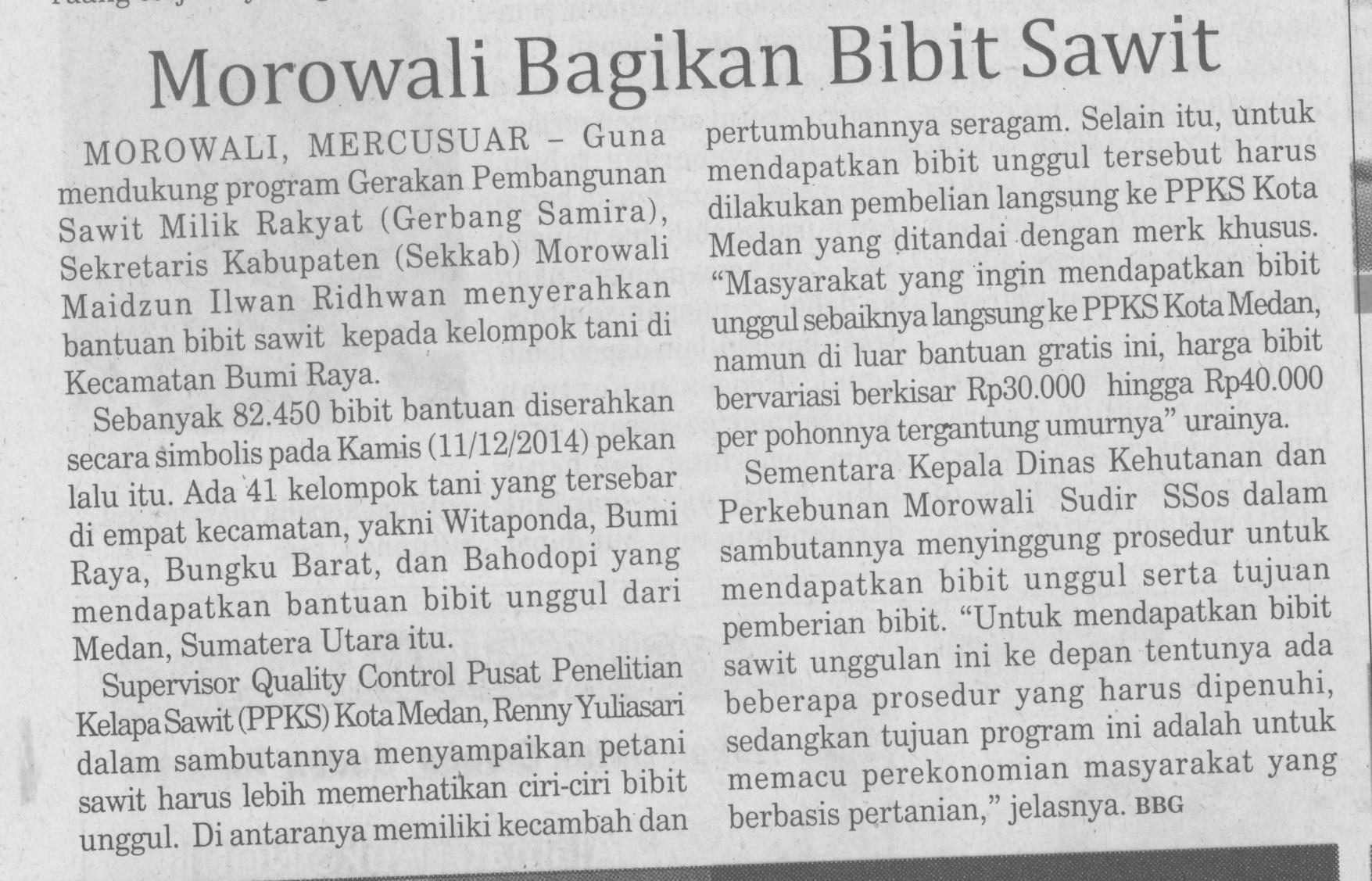 Harian    :MercusuarKasubaudSulteng IIHari, tanggal:Kamis, 18 Desember 2014KasubaudSulteng IIKeterangan:KasubaudSulteng IIEntitas:MorowaliKasubaudSulteng II